MondayTuesdayWednesdayThursdayTimeArea of LearningTask/Link/Resources9.00-10.00Literacy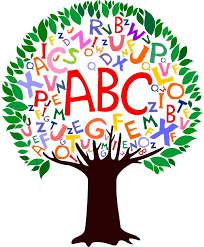 In this lesson children will use spoken role play to explore feelingshttps://classroom.thenational.academy/lessons/to-role-play-feelings-with-speech-6mv3ac10.00-10.30   Playtime10.00-10.30   Playtime10.00-10.30   Playtime10.30-11.30Mathematics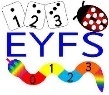 In this lesson. pupils will describe position of objects using ordinal language such as first, second and last
https://classroom.thenational.academy/lessons/using-key-vocabulary-associated-with-ordinal-numbers-1st-to-10th-6dgp4r11.30-12.00Active break 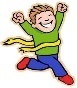 Cosmic yoga https://www.youtube.com/watch?v=02E1468SdHg&list=PL8snGkhBF7nhEquR7wXbzIXjFrlXsze_H12.00-1.00Lunchtime12.00-1.00Lunchtime12.00-1.00Lunchtime1.00-2.00Understanding The World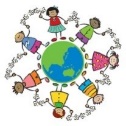 Purple Mash 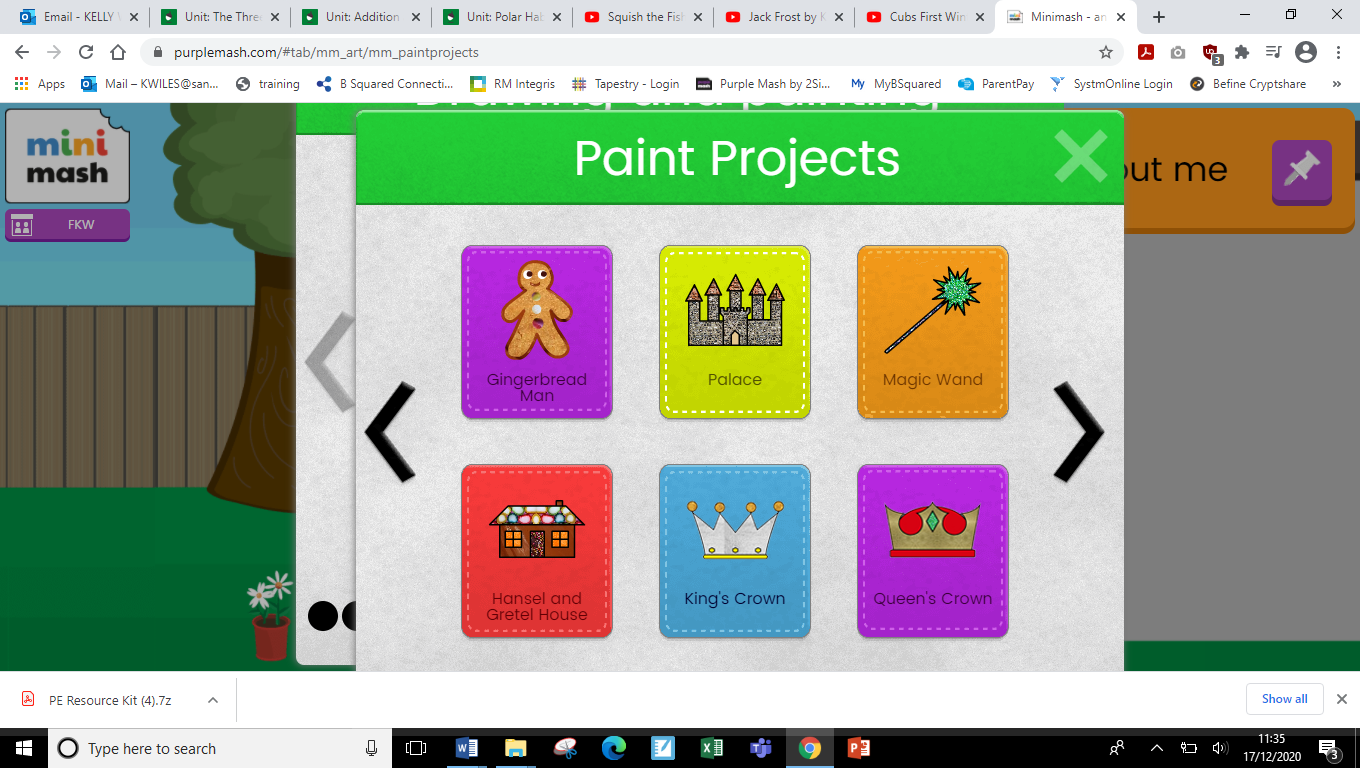 2.00-2.15Playtime2.00-2.15Playtime2.00-2.15Playtime2.15-2.30Storytime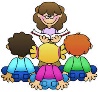 David Attenborough's Adventureshttps://www.youtube.com/watch?v=WgBVz52hDSwTimeArea of LearningTask/Link/Resources9.00-10.00LiteracyIn this lesson children will write simple sentences about the mood of the characters using an adjective.https://classroom.thenational.academy/lessons/to-write-simple-sentences-with-an-adjective-6ct32r10.00-10.30   Playtime10.00-10.30   Playtime10.00-10.30   Playtime10.30-11.30MathematicsIn this lesson, we will be using countable objects and ten frames to count on to ten.https://classroom.thenational.academy/lessons/using-manipulatives-to-count-on-when-adding-60vpat11.30-12.00Active break Cosmic yoga https://www.youtube.com/watch?v=40SZl84Lr7A&list=PL8snGkhBF7nhEquR7wXbzIXjFrlXsze_H&index=212.00-1.00Lunchtime12.00-1.00Lunchtime12.00-1.00Lunchtime1.00-2.00Understanding The WorldPurple Mash 2.00-2.15Playtime2.00-2.15Playtime2.00-2.15Playtime2.15-2.30StorytimeJustin Fletcher | Dear Zoo | CBeebieshttps://www.youtube.com/watch?v=A9Jr4jO0P9cTimeArea of LearningTask/Link/Resources9.00-10.00LiteracyIn this lesson children will change the characters in the story.https://classroom.thenational.academy/lessons/to-recycle-a-story-by-changing-characters-68rkje10.00-10.30   Playtime10.00-10.30   Playtime10.00-10.30   Playtime10.30-11.30MathematicsIn this lesson, we will be using a number track to support counting on to ten.https://classroom.thenational.academy/lessons/adding-two-numbers-using-a-number-track-to-count-on-cmvk0t11.30-12.00Active break Cosmic Yoga https://www.youtube.com/watch?v=ArOzn2dtDdA&list=PL8snGkhBF7nhEquR7wXbzIXjFrlXsze_H&index=312.00-1.00Lunchtime12.00-1.00Lunchtime12.00-1.00Lunchtime1.00-2.00Understanding The WorldPurple Mash 2.00-2.15Playtime2.00-2.15Playtime2.00-2.15Playtime2.15-2.30StorytimeDavid Schwimmer | The Smeds and The Smoos | CBeebieshttps://www.youtube.com/watch?v=1Um51ZjUu88TimeArea of LearningTask/Link/Resources9.00-10.00LiteracyIn this lesson children will change the materials used to build the houses.https://classroom.thenational.academy/lessons/to-recycle-a-story-by-changing-characters-and-materials-64wk8d10.00-10.30   Playtime10.00-10.30   Playtime10.00-10.30   Playtime10.30-11.30MathematicsIn this lesson, we will explore the concept of subtraction as take away through telling 'first, then and now' stories.https://classroom.thenational.academy/lessons/understanding-the-concept-of-subtraction-as-take-away-part-1-cmu32r11.30-12.00Active break Cosmic Yoga https://www.youtube.com/watch?v=KAT5NiWHFIU&list=PL8snGkhBF7nhEquR7wXbzIXjFrlXsze_H&index=412.00-1.00Lunchtime12.00-1.00Lunchtime12.00-1.00Lunchtime1.00-2.00Understanding The WorldPurple Mash2.00-2.15Playtime2.00-2.15Playtime2.00-2.15Playtime2.15-2.30StorytimeBedtime Stories | Tom Hardy | There's a Tiger in the Garden | CBeebieshttps://www.youtube.com/watch?v=C6XxVmIlUNAFridayTimeArea of LearningTask/Link/Resources9.00-10.00LiteracyIn this lesson we will create a new story which will be based around the story moral of taking advice.https://classroom.thenational.academy/lessons/to-create-a-story-with-a-familiar-lesson-learnt-65k38c10.00-10.30   Playtime10.00-10.30   Playtime10.00-10.30   Playtime10.30-11.30MathematicsIn this lesson, we will continue to explore the concept of subtraction as take away through telling 'first, then and now' stories.https://classroom.thenational.academy/lessons/understanding-the-concept-of-subtraction-as-take-away-part-2-6nk3et11.30-12.00Active break Cosmic Yoga https://www.youtube.com/watch?v=LhYtcadR9nw&list=PL8snGkhBF7nhEquR7wXbzIXjFrlXsze_H&index=512.00-1.00Lunchtime12.00-1.00Lunchtime12.00-1.00Lunchtime1.00-2.00Understanding The WorldPurple Mash 2.00-2.15Playtime2.00-2.15Playtime2.00-2.15Playtime2.15-2.30StorytimeBing Bedtime Story with JB Gill | Bedtime Stories | Cartoons For Kids | Bing Bunnyhttps://www.youtube.com/watch?v=ZQdc5RTukrc